GUÍA DE HISTORIA                                               ¿Qué necesito saber?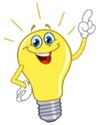 Entonces 		Identificamos cuando: traemos a la memoria imágenes y experiencias, definiciones o conceptos previamente aprendidos que se relacionan con la situación presentada ¿Qué son los temas de interés? 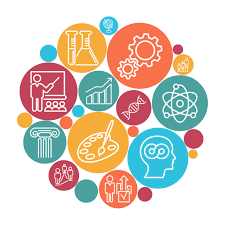 Existen muchos temas de interés que pueden ser utilizados para elaborar exposiciones o trabajos de investigación. Sin embargo, cuando la temática es opcional y somos libres de elegir, es posible que no encontremos un tema que llame nuestra atención y no nos decidamos por alguno en concreto. Los temas pueden ser súper variados, en este caso sobre la civilización estudiada específicamente héroes, ciudades, vestimentas etc. Texto N °1 Cuidad griegaEn las ciudades griegas las calles eran muy estrechas y trataban de protegerse del sol y los vientos. En la parte central de la ciudad no había jardines ni parques. Las instalaciones sanitarias, de agua y alcantarillado, eran muy escasas lo que provocaba enfermedades a su población.  PARRAFO N° 1  Sin embargo, en estas ciudades encontrábamos mercados, fuentes de agua, edificios públicos, templos, teatro y gimnasios. Las actividades diarias de una ciudad griega se cumplían al aire libre y, a su vez, las actividades mercantiles se ubicaban cerca del agua por conveniencia del trasbordo, el intercambio y el almacenaje. El ágora o el mercado se ubicaban en la base de la ciudadela y, a su vez, era el lugar de reunión de las personas. 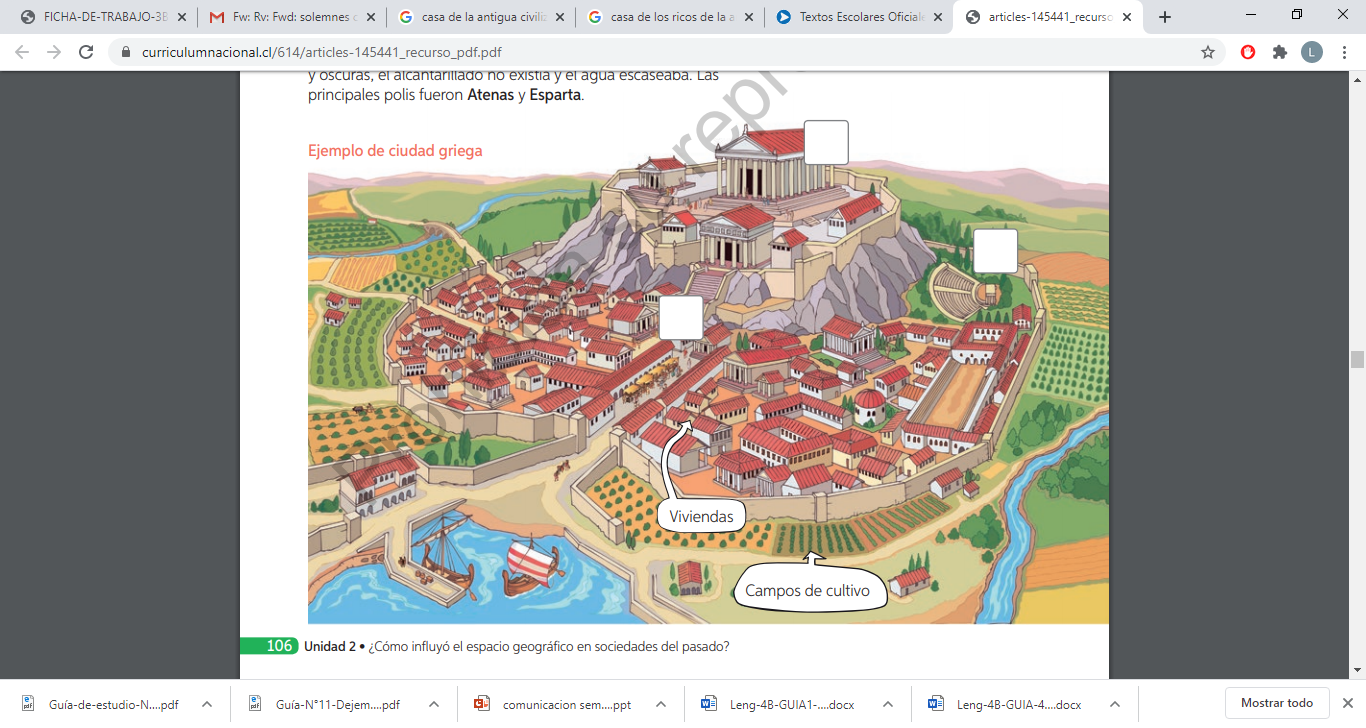 I.- Observa con atención imagen presentada y luego, escribe el número según corresponda en la ciudad Texto N °2 Viviendas griegas  Las casas de las familias más ricas eran palacios compuestos de tres partes: una entrada; un departamento, con varias salas, exclusivo para los hombres; y un departamento para las mujeres, que solía dar al jardín de la casa.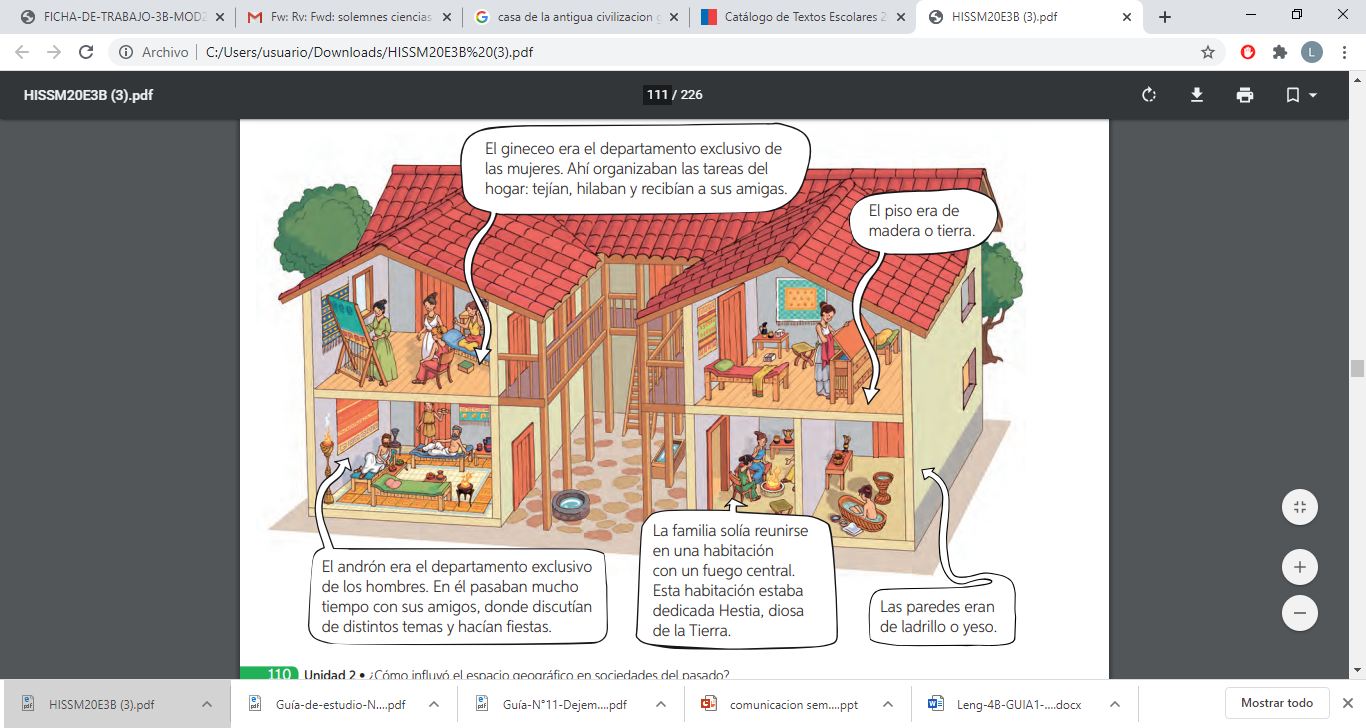 La casa griega se organizaba en torno a un patio central y solía ser de adobe. Las casas más humildes tenían un piso bajo con dos piezas pequeñas, y un piso alto al que se subía por una escalera exterior. Sus techos eran planos y el suelo era de madera o de barro. Cuando hacía frío, la familia se calentaba utilizando un brasero.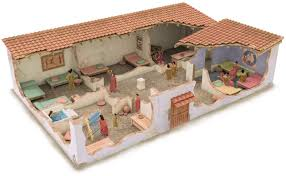 Las casas de los griegos no eran demasiado cómodas ni agradables, pero eran suficientes para satisfacer las necesidades de sus habitantes que, generalmente, pasaban la mayor parte del día fuera de la casa, en los grandes espacios públicos al aire libre.Texto N°3 El vestuario de los griegos 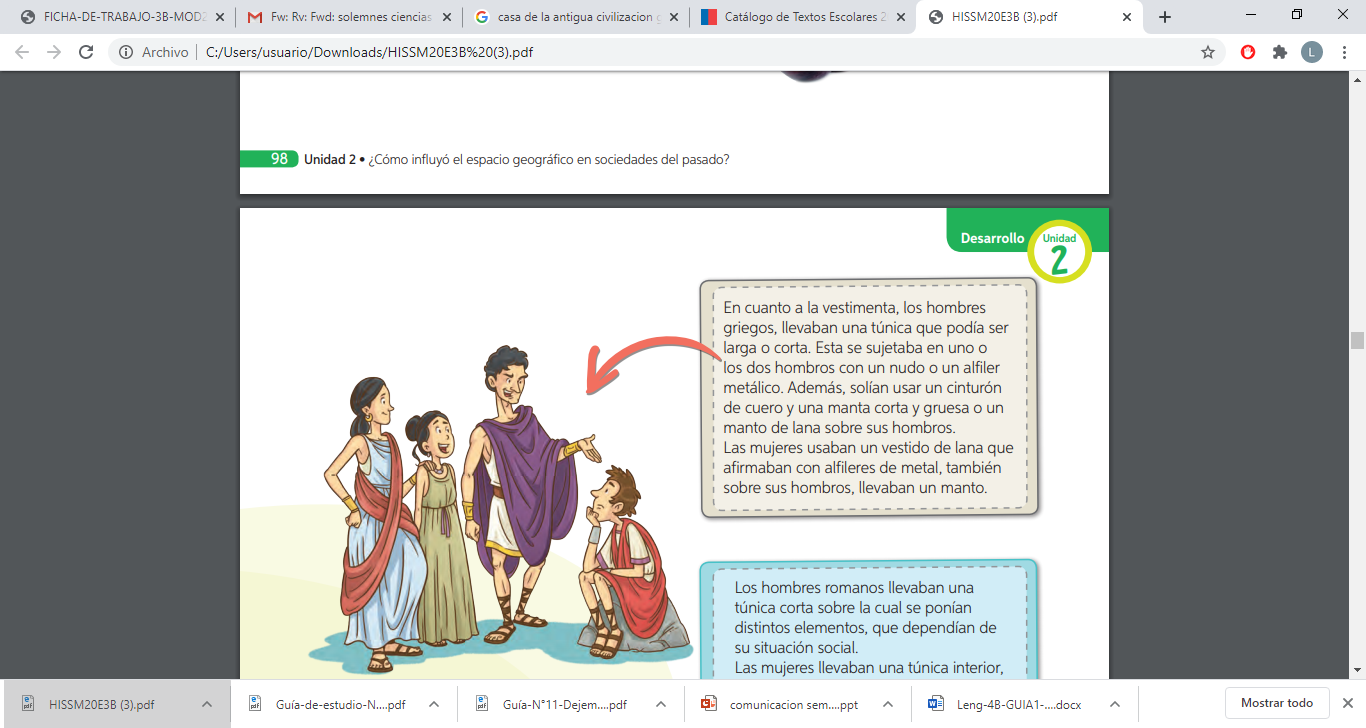 El vestuario de los griegos en general era muy simple. Se vestían con ropas drapeadas y plisadas. La mayor parte de los vestidos eran de lana tejida, porque disponían de gran cantidad de ovejas en Grecia. También utilizaban el lino, hilos que provienen del tallo de una planta. Utilizaban principalmente los colores blanco y crudo, y también distintos tonos de rojo. El peplo: era el vestido femenino más extendido y conocido. Se trataba de una pieza rectangular que tenía grandes pliegues, doblada en dos y cosida para formar un tubo cilíndrico, que dejaba los hombros al descubierto. El quitón: era la prenda de vestir más popular y cotidiana para hombres y mujeres. Consiste en un trozo de tela rectangular, que puede ser de una sola pieza o cosido por un lateral, fijado a los hombros por alfileres y ajustado con un cinturón. El exomis: era similar al quitón, pero anudado en uno de los hombros, dejando el brazo derecho al descubierto y permitiendo así una gran libertad de movimientos. Era propio de obreros y esclavos. Hombres y mujeres utilizaban sandalias, que es un calzado compuesto de una suela que se asegura con correas hasta la garganta del pie, gustándoles en extremo el cuero de colorAhora a trabajarI.- Lee con atención los textos presentados anteriormente y luego observa las imágenes, de las ciudades griegas, viviendas, vestimenta y luego responde las preguntas, Guíate por el ejemplo dado. En el texto N °1  Recuerda que para extraer información debes utilizar estrategias de comprensión lectora.1.- ¿Por qué crees tú que la civilización griega alcanzó tal nivel de desarrollo en lo social y en sus ciudades? Mencione al menos dos razones _____________________________________________________________________________________________________________________________________________Para reflexionar 2.- ¿Crees que el entorno geográfico influyó en el desarrollo de la civilización griega? Mencione dos razones.______________________________________________________________________________________________________________________________________________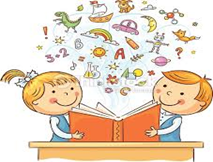 Nombre:Curso: 3°A   Fecha: semana N° 20¿QUÉ APRENDEREMOS?¿QUÉ APRENDEREMOS?¿QUÉ APRENDEREMOS?Objetivo (s): OA 5Investigar sobre algún tema de su interés con relación a las civilizaciones estudiadas (como los héroes, los dioses, las ciudades, las viviendas, la vestimenta, las herramientas tecnológicas y la esclavitud, entre otros), por medio de diferentes fuentes (libros, fuentes gráficas, TIC) y comunicar lo aprendido.Objetivo (s): OA 5Investigar sobre algún tema de su interés con relación a las civilizaciones estudiadas (como los héroes, los dioses, las ciudades, las viviendas, la vestimenta, las herramientas tecnológicas y la esclavitud, entre otros), por medio de diferentes fuentes (libros, fuentes gráficas, TIC) y comunicar lo aprendido.Objetivo (s): OA 5Investigar sobre algún tema de su interés con relación a las civilizaciones estudiadas (como los héroes, los dioses, las ciudades, las viviendas, la vestimenta, las herramientas tecnológicas y la esclavitud, entre otros), por medio de diferentes fuentes (libros, fuentes gráficas, TIC) y comunicar lo aprendido.Contenidos:  Antigua civilización griega Contenidos:  Antigua civilización griega Contenidos:  Antigua civilización griega Objetivo de la semana: Identificar algún tema de interés con relación a la civilización estudiada, las ciudades, las viviendas, la vestimenta, respondiendo preguntas mediante guías de trabajo Objetivo de la semana: Identificar algún tema de interés con relación a la civilización estudiada, las ciudades, las viviendas, la vestimenta, respondiendo preguntas mediante guías de trabajo Objetivo de la semana: Identificar algún tema de interés con relación a la civilización estudiada, las ciudades, las viviendas, la vestimenta, respondiendo preguntas mediante guías de trabajo Habilidad:   Identificar Habilidad:   Identificar Habilidad:   Identificar 1 Acrópolis 2 teatro 3 Ágora 1.- Las calles de las ciudades griegas eran: Eran anchas y de ladrillos Estrechas y para proteger del viento Solo protegen del sol 2.- Algunas de las construcciones de la ciudad son: Templo-teatro gimnasio-edificios públicos Edificio y MollSolo jardines 3.- ¿Cómo se llama el espacio público de la ciudad donde se hacia el intercambio de producto y reunión de personas?Templo y supermercado Acrópolis  Ágora 4.- De acuerdo a lo observado en las imágenes de las casas ¿qué lugar era usado solo por mujeres?El andrón El gineceo Ninguna de las anteriores 5.- la estructura de las casas de los griegos adinerados consta de: Solo tiene una pieza y jardines Palacio compuesto por varias salas Jardines y fuentes 6.- Según el texto el vestuario de los griegos el quitón era el más popular y consiste en: Un trozo de tela cuadradaUn trozo de lana que se amarra a la cintura Un trozo de tela rectangular y fijada a los hombros 7.- Según los textos anteriores podemos concluir que:  Los griegos eran una sociedad que se desarrolló tanto en lo social, construcciones y utilizaban sus recursos para crear sus propias vestimentasSolo era una sociedad que se preocupaba de la moda y de estar al aire libre la mayor parte del tiempo Los griegos eran una sociedad que se preocupaba de tener una ciudad moderna casa y vestimenta 